FORMULARZ ZGŁOSZENIOWY DLA WOLONTARIUSZADane personalneIMIĘ 			NAZWISKO		DATA URODZENIA	PESEL*			ADRES ZAMIESZKANIA	E-MAIL			TELEFON		*podanie numeru PESEL jest niezbędne do przygotowania Porozumienia o współpracy z wolontariuszemWykształcenie (np. kierunek studiów)Dodatkowe kursy, umiejętności oraz znajomość języków obcychDoświadczenie zawodoweDoświadczenie w pracy wolontariuszad lub pracy społecznejZainteresowaniaDlaczego chce Pani/Pan zostać wolontariuszem akcji społeczno-edukacyjnej „Żonkile”?Czego spodziewa się Pani/Pan po współpracy z Muzeum Historii Żydów Polskich?Wsparcie udzielone z funduszy norweskich i EOG przez Islandię, Liechtenstein i Norwegię.Supported from the Norway and EEA Grants by Iceland, Liechtenstein and Norway.Zgodnie z art. 23 ust. 1 pkt 1 ustawy z dnia 29 sierpnia 1997 roku o ochronie danych osobowych (Dz. U. Z 2002 roku, Nr 101, poz. 926 z późń. zm.) wyrażam zgodę na przetwarzanie moich danych osobowych przez Muzeum Historii Żydów Polskich (zwane dalej MHŻP). Jednocześnie, stosownie do przepisów ustawy o ochronie danych osobowych potwierdzam otrzymanie informacji, iż: 1. Administratorem moich danych osobowych jest MHŻP z siedzibą w Warszawie, ul. Anielewicza 6, 00-157. 2. Dane osobowe mogą być wykorzystywane wyłącznie do celów związanych z działalnością MHŻP. 3. Zebrane dane mogą być udostępniane podmiotom wskazanym w przepisach powszechnie obowiązującego prawa oraz podmiotom współpracującym z MHŻP w zakresie ich działalności. 4. Przysługuje mi prawo dostępu do treści moich danych oraz ich poprawiania na warunkach określonych w ustawie o ochronie danych osobowych. 5. Podanie danych jest dobrowolne.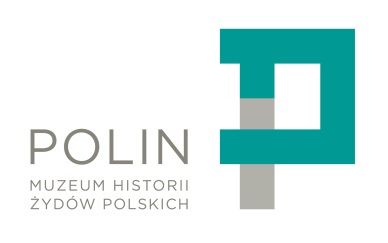 